DEPARTMENT of HOMELAND SECURITY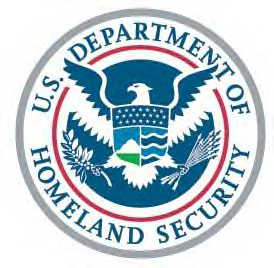 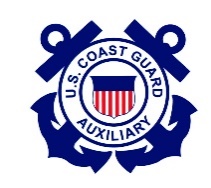 UNITED STATES COAST GUARD AUXILIARYFlotilla 014-02-06 Monmouth Beach, NJMinutes from September 2018 meetingMeeting called to order at 1930FC Report            Submitted electronically, the Division minutes were distributed.            Our Flotilla elections will be held at the November meeting. Those interested in being                        FC and VFC should submit their letters of intent.  Interest by Fred Klapproth for                         FC and Bob McNamara for VFC was sent out by email after the Sept. meeting.            Six flotilla members neither respond to the emails or come to the meetings.  Everyone                        should be submitting their hours, but it is part of the organization to attend some                         meetings.Thanks to Lou for arranging our August gathering at the Eventide Restaurant. It was a great time.FSO-FN report – sent out electronically. Bring your check for dues to the October meeting. Dues are $50.00 but if submitted by Jan. 1, a discount of $25.00 is applied.  As Reported in an email from the FC – “Dues are now due. For any member wishing to resign or retire, please fill out the attached form with your name and number at the top as well as section II and sign and either email or send back to me for processing ASAP.If you have been a member for 15 years you can retire rather than resign. Please enclose your membership card.Forms for disenrollment and for retirement have already been submitted for two members.”FSO-SR – a card was sent to Bob Hook from the flotilla. They wish to send him some jelly donuts, which will be done.  We wish him well.FSO-OP and FSO-NS – sent out electronically. Check rides are scheduled for 22 SeptemberFSO-VE – sent out electronicallyFSO-MA – submitted electronically.  Many forms and brochures have been orderedFSO-CS – no report, a couple people not getting the flotilla mail.FSO-PE – A schedule has been set for MAST and instructors assigned the time of the classes will be discussed at the Oct. Meeting. The August PE class had 11 graduates, two under 17. Thanks for Jim Dry for filling in as an instructor, and Lisa and Joe for their help in registration and setting up and Bob McNamara for help with the grading and room clean-up.FSO-CM – no reportFSO-HR – no reportFSO-PV – report submitted electronicallyUniform and Flag – The ODU fleece can be used as “stand alone” without the parka. It replaces the utility jacket. ODU T-shirts no longer needs “USCG Auxiliary on it.  ODU sleeves can be up or down as desired by the wearer. Online orders: www.shopCGX.com phone 1-800-874-6841New Business:            Nominating committee has had no interest, as yet, in people wanting be FC or VFC. Our other option is to go to Division to see if someone is interested.Old BusinessMotion to adjourn.